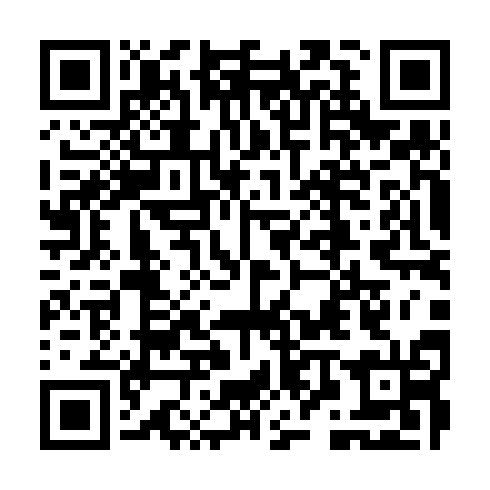 Prayer times for Sankt Michael in Obersteiermark, AustriaWed 1 May 2024 - Fri 31 May 2024High Latitude Method: Angle Based RulePrayer Calculation Method: Muslim World LeagueAsar Calculation Method: ShafiPrayer times provided by https://www.salahtimes.comDateDayFajrSunriseDhuhrAsrMaghribIsha1Wed3:365:4312:574:568:1210:102Thu3:345:4112:574:568:1310:123Fri3:315:4012:574:578:1410:144Sat3:295:3812:574:578:1610:175Sun3:265:3712:574:588:1710:196Mon3:245:3512:574:588:1910:217Tue3:215:3412:564:598:2010:238Wed3:195:3212:564:598:2110:269Thu3:165:3112:565:008:2310:2810Fri3:145:3012:565:008:2410:3011Sat3:115:2812:565:018:2510:3212Sun3:095:2712:565:018:2610:3513Mon3:065:2612:565:028:2810:3714Tue3:045:2412:565:028:2910:3915Wed3:015:2312:565:038:3010:4216Thu2:595:2212:565:038:3110:4417Fri2:565:2112:565:038:3310:4618Sat2:545:1912:565:048:3410:4919Sun2:515:1812:565:048:3510:5120Mon2:495:1712:575:058:3610:5321Tue2:475:1612:575:058:3710:5522Wed2:445:1512:575:068:3910:5823Thu2:425:1412:575:068:4011:0024Fri2:405:1312:575:078:4111:0225Sat2:395:1212:575:078:4211:0426Sun2:395:1212:575:078:4311:0727Mon2:395:1112:575:088:4411:0828Tue2:385:1012:575:088:4511:0829Wed2:385:0912:575:098:4611:0930Thu2:385:0912:585:098:4711:0931Fri2:385:0812:585:098:4811:10